Path to Moral ExcellenceInterpersonal Development：Keeping One’s Promises and Commitments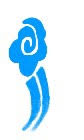 Story：Cai Lin Returned the MoneyLearn from a StoryStory adapted from (Qing Dynasty) Story "Cai Lin Zhong Nuo Ze", Category "Jing Xin", Qing Bai Lei Chao (by Xu Ke)Let Us Discuss假如你是蔡璘，你會把錢還給朋友的兒子嗎？為甚麼？有人認為朋友的兒子拒絕接受父親的遺產，是正直不阿，也有人認為他愚蠢，你有甚麼看法呢？故事說憑據不一定立在紙上，也可以立在心中，你同意這種觀點嗎？試說說你的經驗和意見。你喜歡跟一個有信用的人交往嗎？為甚麼呢？試舉生活例子加以說明。Quotations from the Classics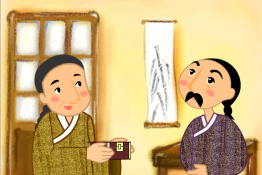 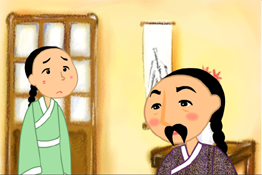 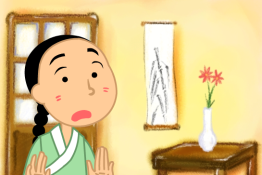 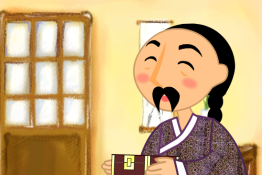 